Załącznik nr 1OPIS PRZEDMIOTU ZAMÓWIENIA20 sztuk długopisów z podwójnym logotypem20 sztuk toreb bawełnianych z logotypami 20 sztuk notesów z gumką z logotypami format A520 sztuk teczek konferencyjnych z logotypami 20 sztuk ołówków z logotypami20 sztuk workoplecaków z logotypami20 szt. granatowych teczek z kieszonkąPrzedmiot zamówienia: dostawa 20 długopisów białychSpecyfikacja:wymiary 14x1 cmznakowanie na długopisie – logotypy w kolorze granatowymkolor białywymagana wizualizacjaPoglądowe zdjęcie: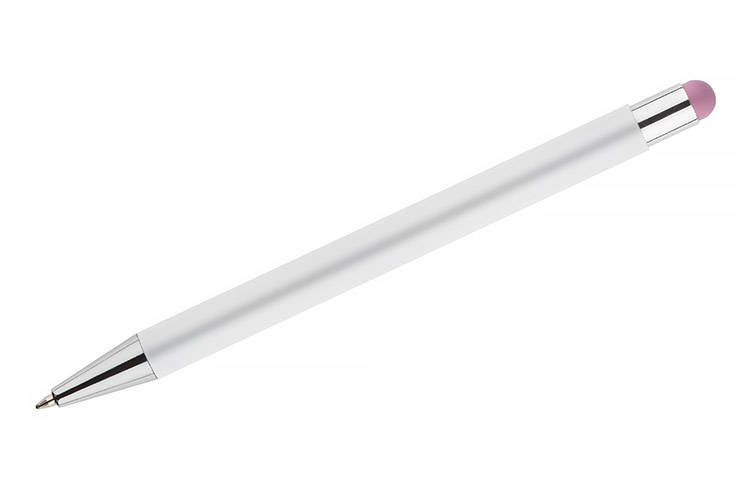 Logotyp: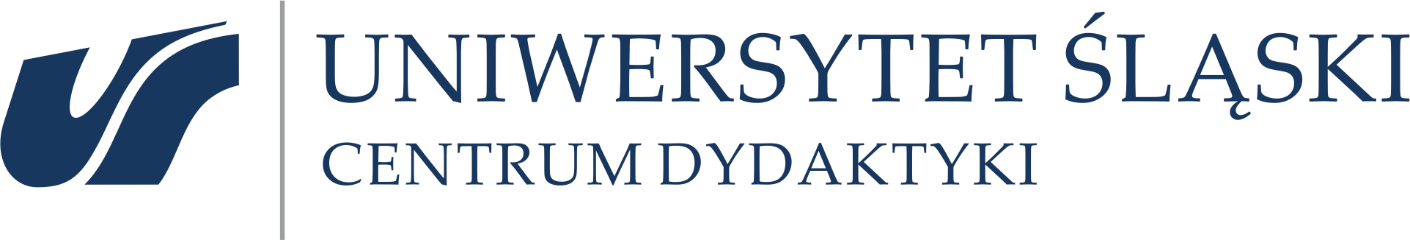 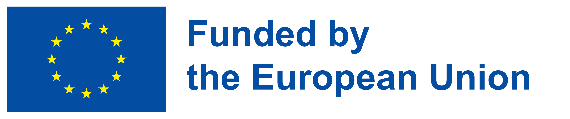 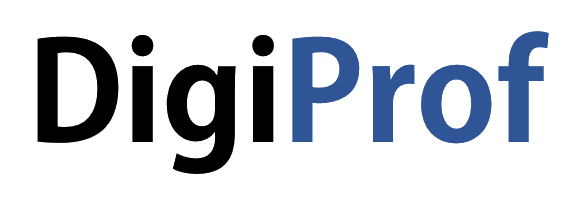 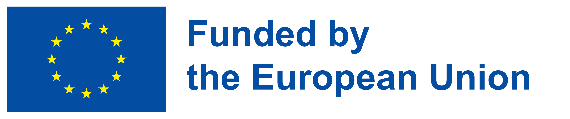 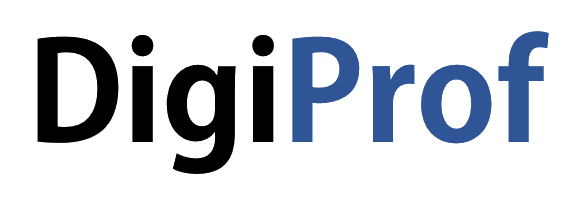 Przedmiot zamówienia:  dostawa 20 toreb materiałowychSpecyfikacja:bawełna 100%gramatura 140guchwyty długikrzyżowe przeszycia przy uchwytachkopertowe szwy bocznewymiary 38x41x10w kolorze tkaniny, naturalny, jasnobeżowyznakowanie na torbie – nazwa projektu plus logotypy CD i UE w kolorze Zestaw logotypów i nazwa projektu: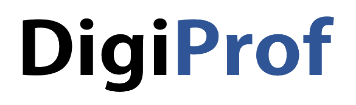 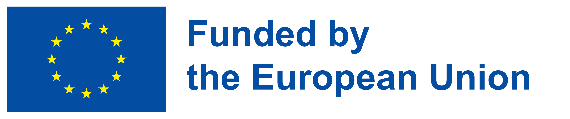 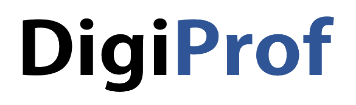 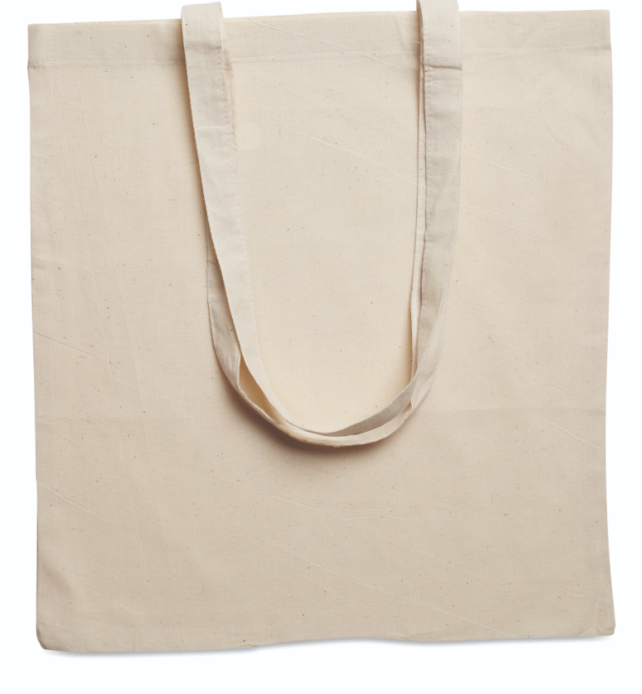 3.Przedmiot zamówienia: dostawa 20 notesów z gumką a5notes a5 z nadrukiem (50 kartek)wymiary: a5okładka, kolor granatowy (poniżej zdjęcie poglądowe)kolor kartek: białe w kratkęlogotyp Uniwersytet Śląski – Centrum Dydaktyki w kolorze białym umieszczony okładce w górnej częścilogotyp projektu w oryginalnych kolorach umieszczony na pierwszej stronie notesu Poglądowe zdjęcie: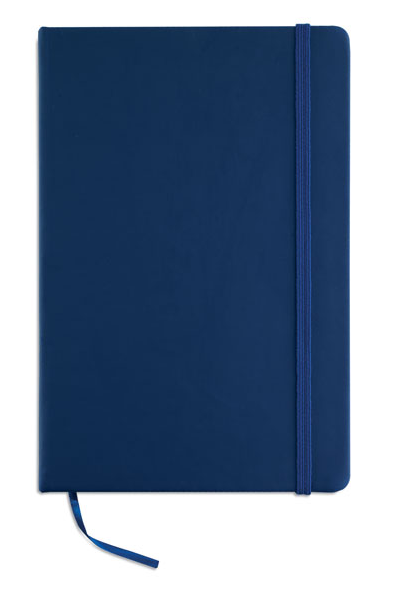 Zestaw logotypów: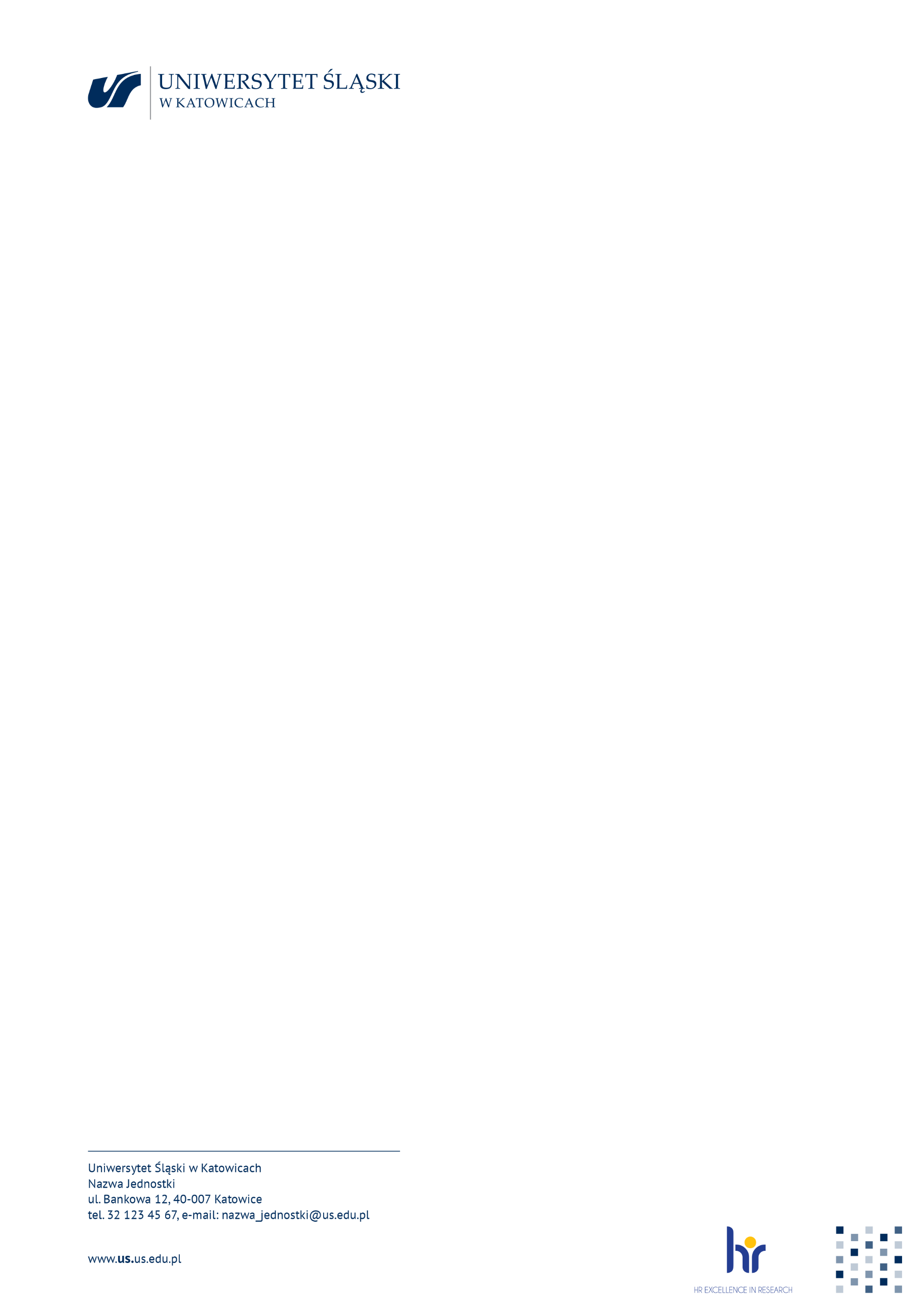 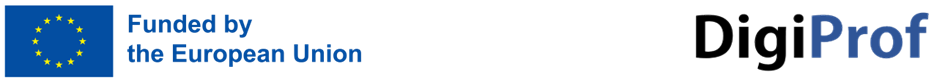 Przedmiot zamówienia: dostawa 20 szt. teczek konferencyjnychwymiary: 250x325x14 mmkolor: czarny1 duża kieszeń, 2 kieszonki na wizytówki, uchwyt na USB, miejsce na długopis, noteslogotypy tłoczone lub biały nadruk u dołu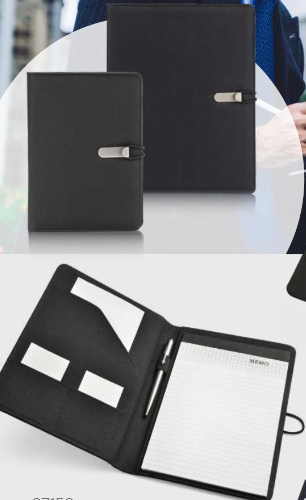 Zestaw logotypów: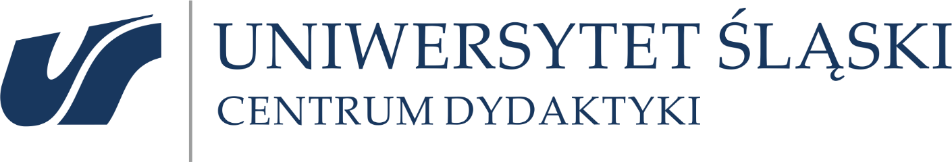 Przedmiot zamówienia: dostawa 20 szt. ołówków z logotypami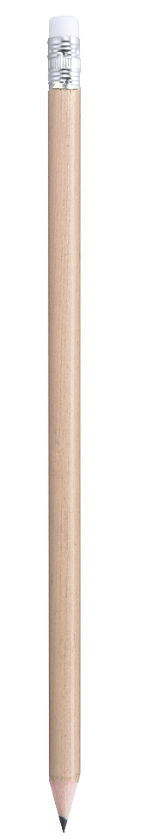 Kolor beżowylogotypy tłoczone lub biały nadrukZestaw logotypów:Przedmiot zamówienia: dostawa 20 szt. szarych workoplecakówLogotypy w kolorze Materiał: bawełna Wymiary: 345x445Kolor: szary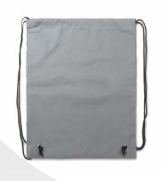 Logotypy:Przedmiot zamówienia: dostawa 20 szt. granatowych teczek z kieszonkąKolor granatowyFormat A4Logotyp Centrum Dydaktyki – umieszczony w sposób zaprezentowany na zdjęciuPozostałe logotypy umieszczony z tyłu teczki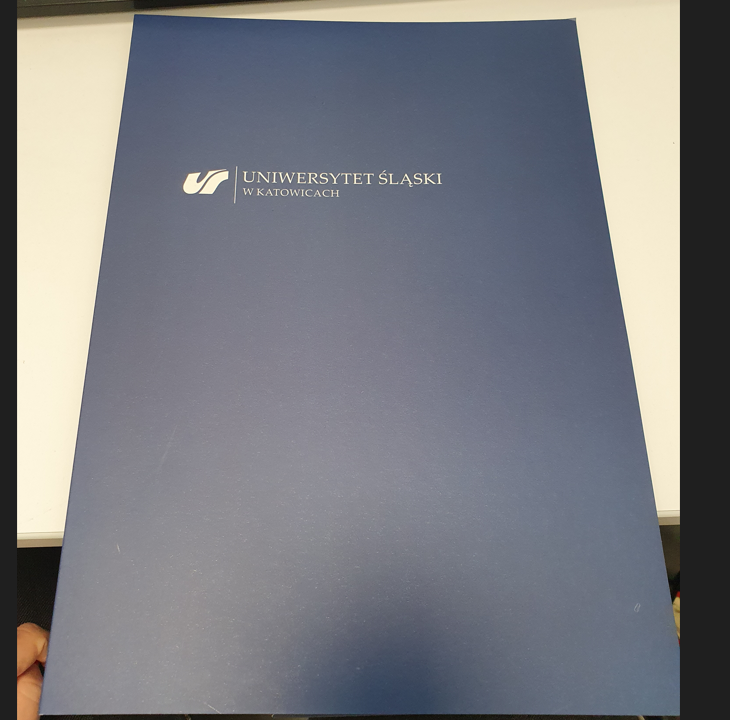 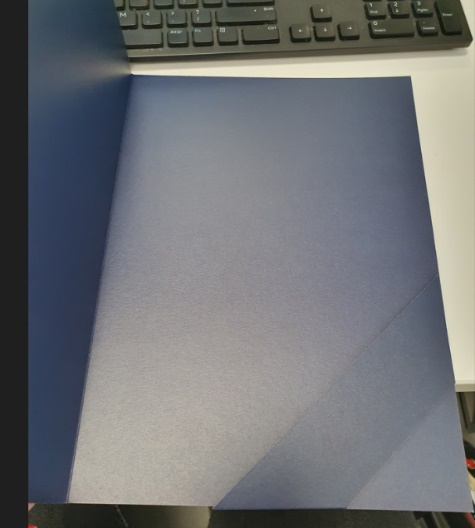 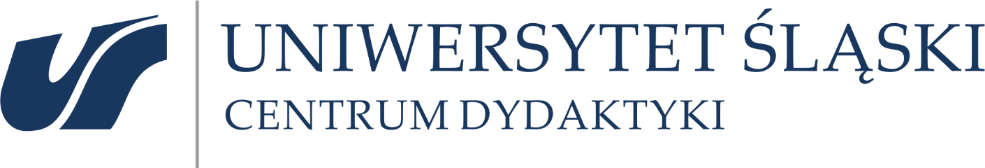 Termin i sposób realizacji zamówienia: do 28 listopada 2023 r. Miejsce realizacji zamówienia: Centrum Dydaktyki, Uniwersytet Otwarty w Uniwersytecie Śląskim w Katowicachul. Uniwersytecka 4, p. B0.2840-007 KatowiceWarunki płatności: Podstawą dokonania płatności będzie prawidłowo wystawiona faktura VAT oraz podpisany obustronnie protokół odbioru.Zamawiający wypłaci Wykonawcy wynagrodzenie na rachunek bankowy Wykonawcy wskazany na fakturze w terminie 14 dni od daty przyjęcia przez Zamawiającego prawidłowo sporządzonej faktury.